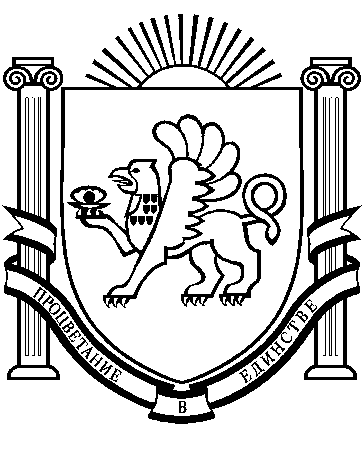 РЕСПУБЛИКА  КРЫМРАЗДОЛЬНЕНСКИЙ  РАЙОНАДМИНИСТРАЦИЯБОТАНИЧЕСКОГО СЕЛЬСКОГО ПОСЕЛЕНИЯПОСТАНОВЛЕНИЕ06 июля 2020 г.			с. Ботаническое                                     № 138О внесении изменений в Положение о порядке организации и проведения публичных мероприятий на территории муниципального образования Ботаническое сельское поселение, утвержденное постановлением администрации Ботанического сельского поселения от 26.07.2017 г. № 108В соответствии с Федеральным законом от 06.10.2003 № 131-ФЗ «Об общих принципах организации местного самоуправления в Российской Федерации», Законом Республики Крым от 21.08.2014 № 54-ЗРК «Об основах местного самоуправления в Республике Крым», Администрация Ботанического сельского поселения ПОСТАНОВЛЯЕТ:1. Внести следующие изменения в Положение о порядке организации и проведения публичных мероприятий на территории муниципального образования Ботаническое сельское поселение, утвержденное постановлением администрации Ботанического сельского поселения от 26.07.2017 г. № 108:1.1. Подпункты 4 и 6 пункта 1.1 изложить в следующей редакции:«4) демонстрация – организованное публичное выражение общественных настроений группой граждан с использованием во время передвижения, в том числе на транспортных средствах, плакатов, транспарантов и иных средств наглядной агитации;»;«6) пикетирование — форма публичного выражения мнений, осуществляемого без передвижения и использования звукоусиливающих технических средств путем размещения у пикетируемого объекта одного или более граждан, использующих плакаты, транспаранты и иные средства наглядной агитации, а также быстровозводимые сборно-разборные конструкции;».1.2. Пункт 2.1 изложить в следующей редакции:«2.1. Уведомление о проведении публичного мероприятия (за исключением собрания и пикетирования, проводимого одним участником без использования быстровозводимой сборно-разборной конструкции) подается его организатором в письменной форме непосредственно в администрацию муниципального образования Ботанического сельского поселения лично или через своего представителя, полномочия которого на выполнение распорядительных функций по организации и проведению публичного мероприятия оформлены в соответствии требованиями действующего законодательства.».1.3. Пункт 2.3 изложить в следующей редакции:«2.3. При проведении пикетирования группой лиц либо пикетирования, осуществляемого одним участником с использованием быстровозводимой сборно-разборной конструкции, создающей препятствия для движения пешеходов и транспортных средств, уведомление о проведении публичного мероприятия может подаваться в срок не позднее трех дней до дня его проведения, а если указанные дни совпадают с воскресеньем и (или) нерабочим праздничным днем (нерабочими праздничными днями), - не позднее четырех дней до дня его проведения.».1.4. Первый абзац пункта 2.4 изложить в следующей редакции:«2.4. Уведомление о проведении пикетирования, осуществляемом одним участником без использования быстровозводимой сборно-разборной конструкции, создающей препятствия для движения пешеходов и транспортных средств, не требуется.».1.5. В пункте 3.1 слово «рабочих» исключить.	2. Постановление вступает в силу со дня его подписания.	3.Обнародовать проект постановления на информационных стендах и  официальном сайте администрации Ботанического сельского поселения (http://admbotanika.ru).4. Контроль за выполнением настоящего постановления оставляю за собой.Председатель Ботанического сельского совета – глава администрации Ботанического сельского поселения 			          М.А. Власевская    